Муниципальное дошкольное образовательное учреждение «Детский сад № 30»Консультация для родителей«Снегурочка. Кто она?»Подготовила воспитательКувакина Т.С.Ярославль, 2020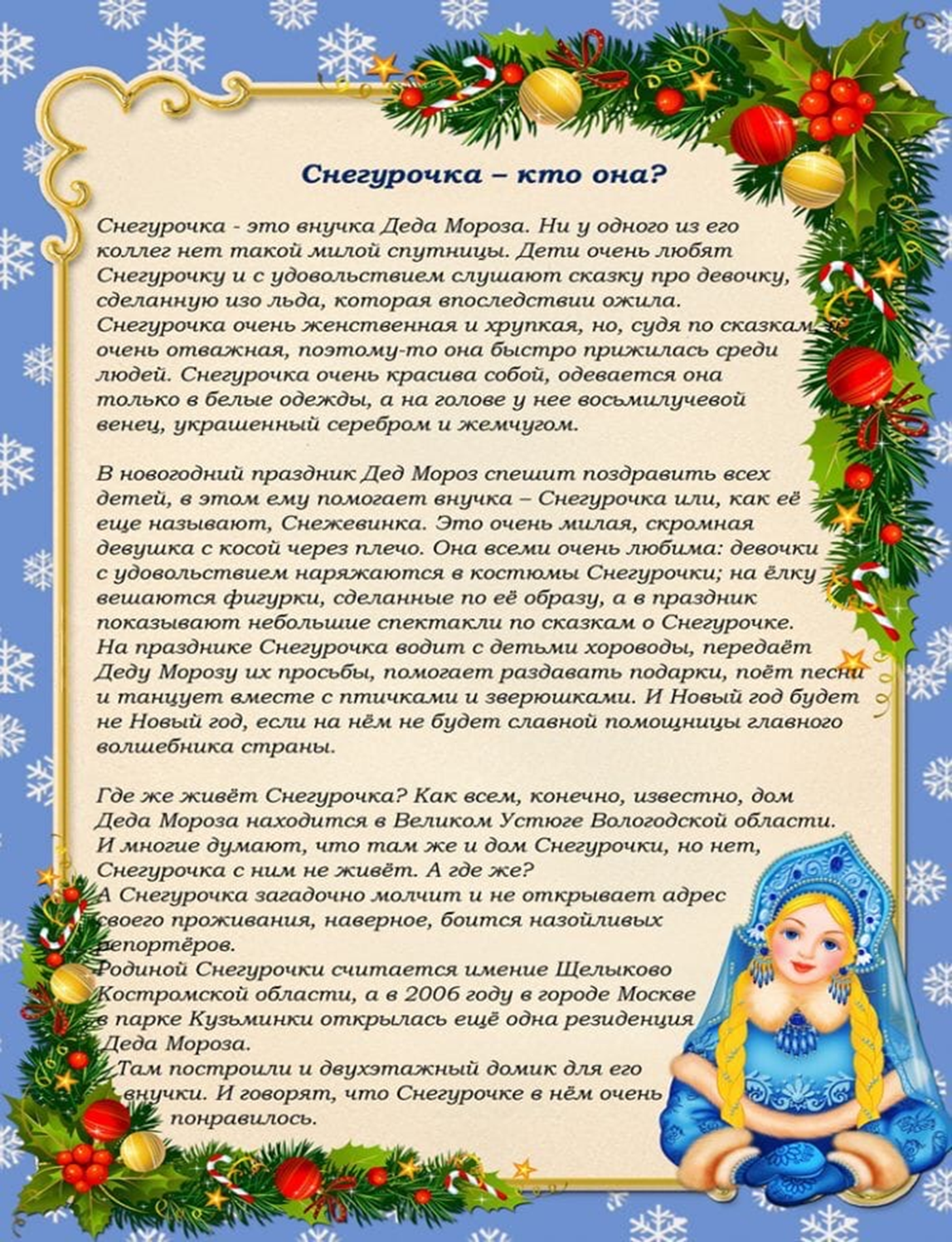 